
Executive Committee Vice Chair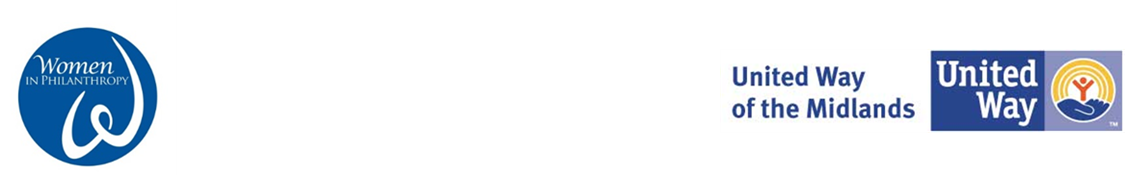 Position Objective:  To help lead the work of the Executive CommitteePosition Reports To:  WIP ChairLength of Service: The Executive Committee Vice Chair will serve for a one-year term.Position Description:Principal Responsibilities:Facilitate executive committee meetings in the absence of the ChairSupport the Chair in responsibilitiesServe as a spokesperson for WIPCommunicate with committee chairs as neededBe informed of all committee progressSuccess Indicators:Effective leadership of WIP and number of membersImpact of organization on communitySuccessful events, grants and publicity of WIPAttend at least one meeting of each standing committeeStandard Operating Procedures for Chair Elect:	Chair Elect will assist the Chair with tasksChair Elect will meet monthly with executive committeeChair Elect will communicate with staff as necessaryI have read the duties of the WIP Executive Committee Vice-Chair, and I agree to serve to the best of my ability as a leader of Women in Philanthropy during the 2023-2024 fiscal year. _________________________________________				______________Signature									Date